A virágok titkai (Tk. 62. oldal)Másold le a környezet füzetedbe és TANULD MEG! (A képeket nem kell!)1. A virágos növény részei:gyökérzetszárlevélvirágtermés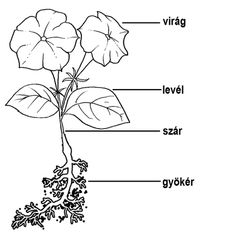 2. A virág részei A virág a növény szaporítószerve. A virágos növényeknek szükségük van a rovarokra. Mivel a virágporszemeket átviszi egyik virágról a másikra, így segítik a beporzást.A virág termőjéből a megporzás után alakul ki a termés.A virágport szállíthatja a szél, a madarak, a denevérek is. 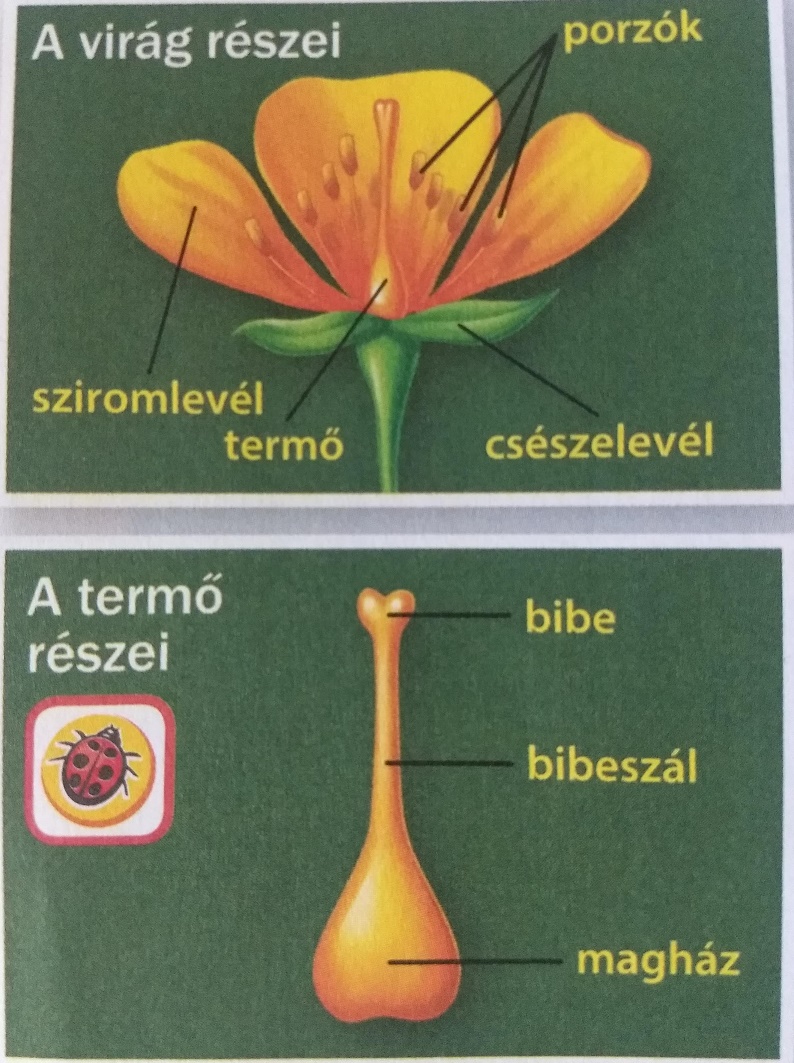 Témazáró felmérés: FŐNÉV1. Írj a füzetedbe hat főnevet a következő meserészletből!A hangya egy falevelet cipelt éppen, amikor elkezdett szakadni az eső. Egy apró kis gombát látott meg a bokor alatt, és bebújt a kalapja alá. Egy elázott pillangó vánszorgott a gombához. 2. Totózzunk! (Csak a számokat írd le füzetedbe egymás mellé!)1 = élőlény    	  2 = tárgy     	 3 = gondolati dolog 1. óra ___                       8. harag ___     2. tudás ___                   9. szeretet ___      3. toll ___                    10. okosság ___     4. erő ___                    11. meggy ___ 5. ceruza ___               12. olló ___     6. kislány ___              13. tanuló ___ 7. sün ___                    14. Kinga ___3. Írd le csoportosítva egymás alá a füzetedbe a főneveket írott betűkkel a megfelelő csoporthoz! Figyelj a köznév és a tulajdonnév kezdőbetűire!ZSUZSI, ÁLOM, DUNA, FALU, FIÚ, BALATON, PÉCS, KUTYA, LÁNY, MECSEK        köznév								   Tulajdonnév_________________						_________________________________						_________________________________						_________________________________						_________________________________						________________5. Toldalékold a főneveket a kérdéseknek megfelelően! Írd le a füzetbe!6. J vagy Ly hiányzik a főnevekből? Írd le a szavakat a füzetbe!pu___ka		za___		korcso___a		sirá____	sa___t	a___ándék7. Írd le csoportosítva a főneveket!homok, mesék, házat, kerék, vonat, esőt, gyerekek, székek, asztaltMATEK DOLGOZAT Számoljunk 47/8., 9.Számoljunk 48. /10., 15.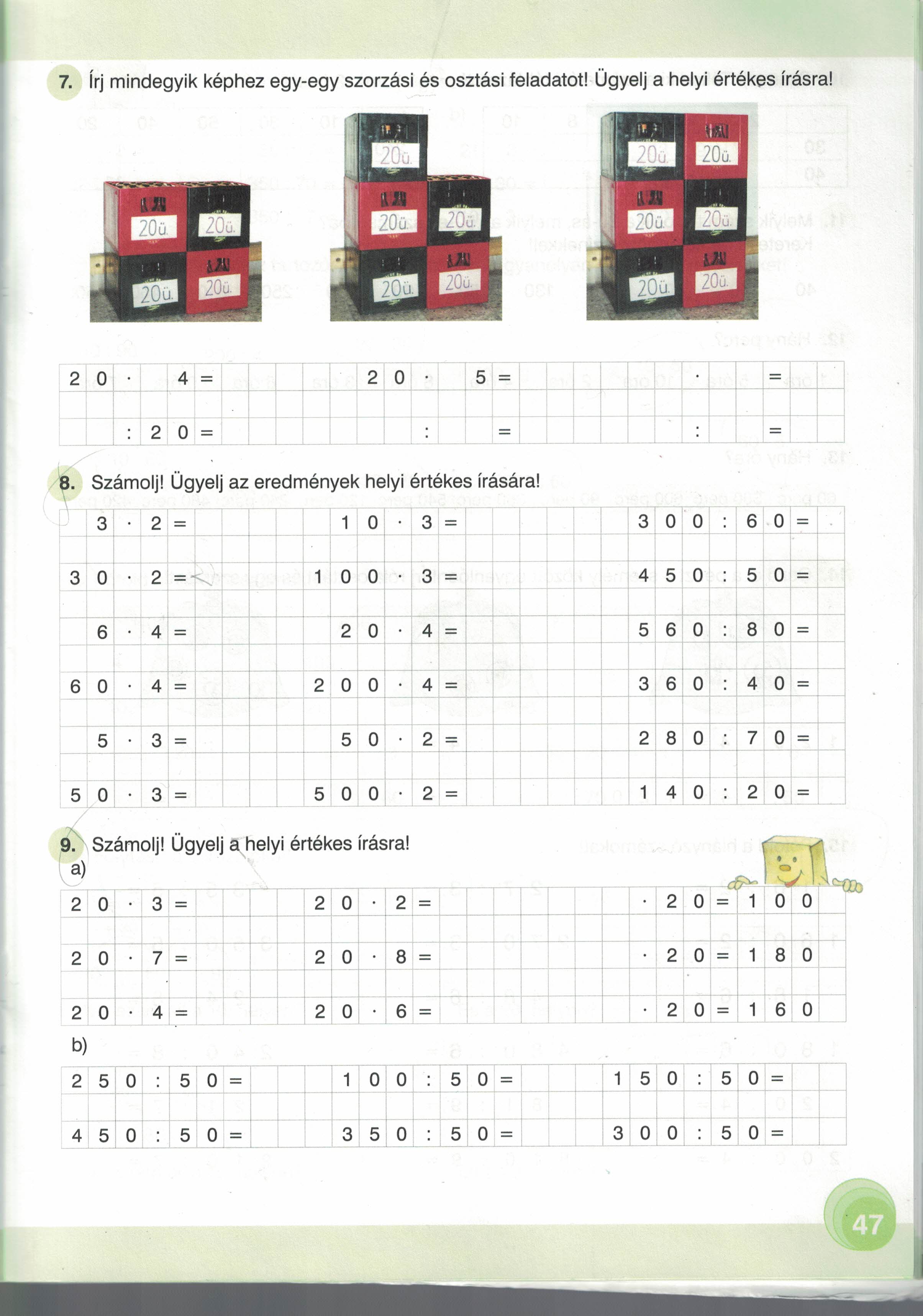 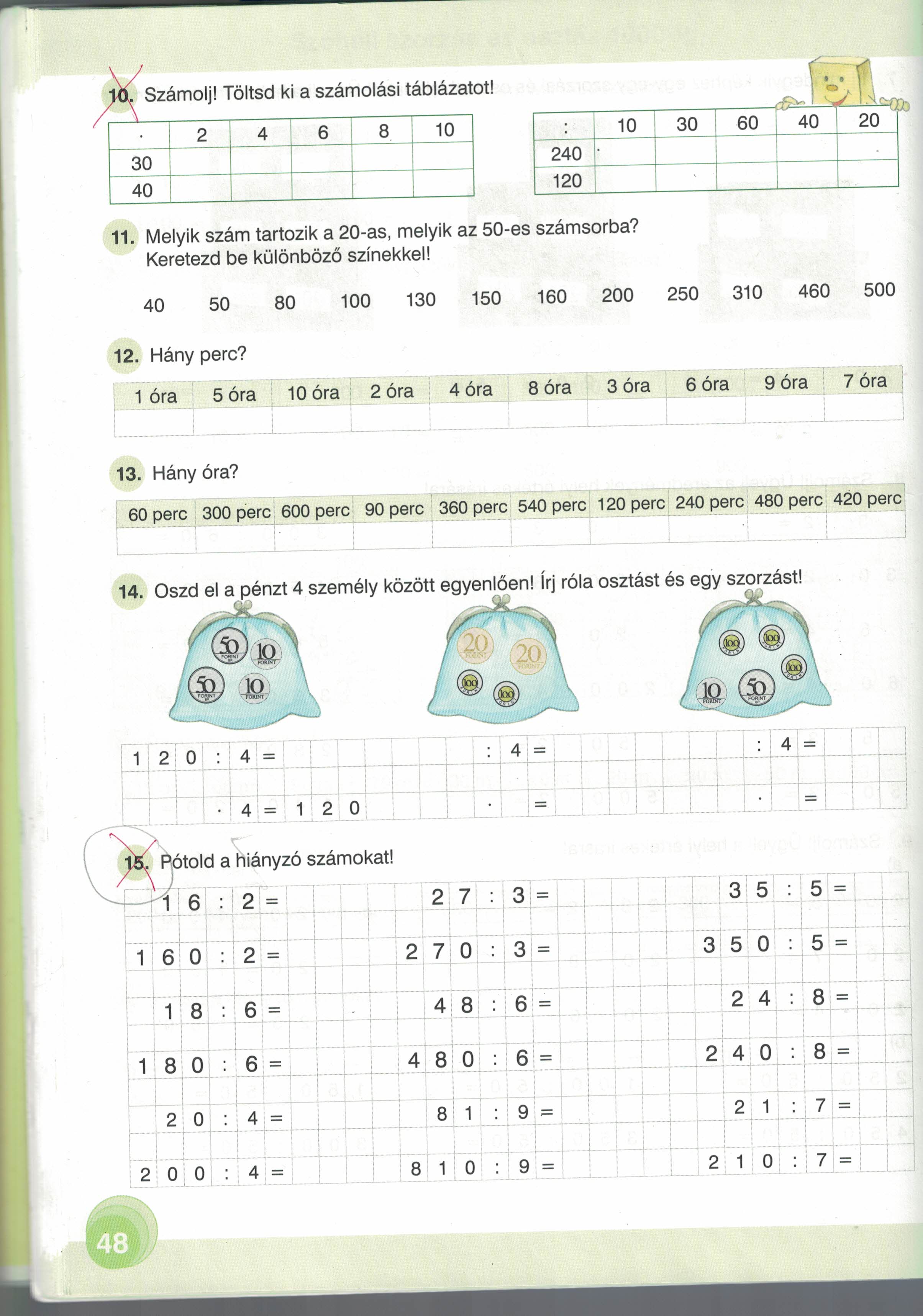 KÖRNYEZET FELMÉRŐ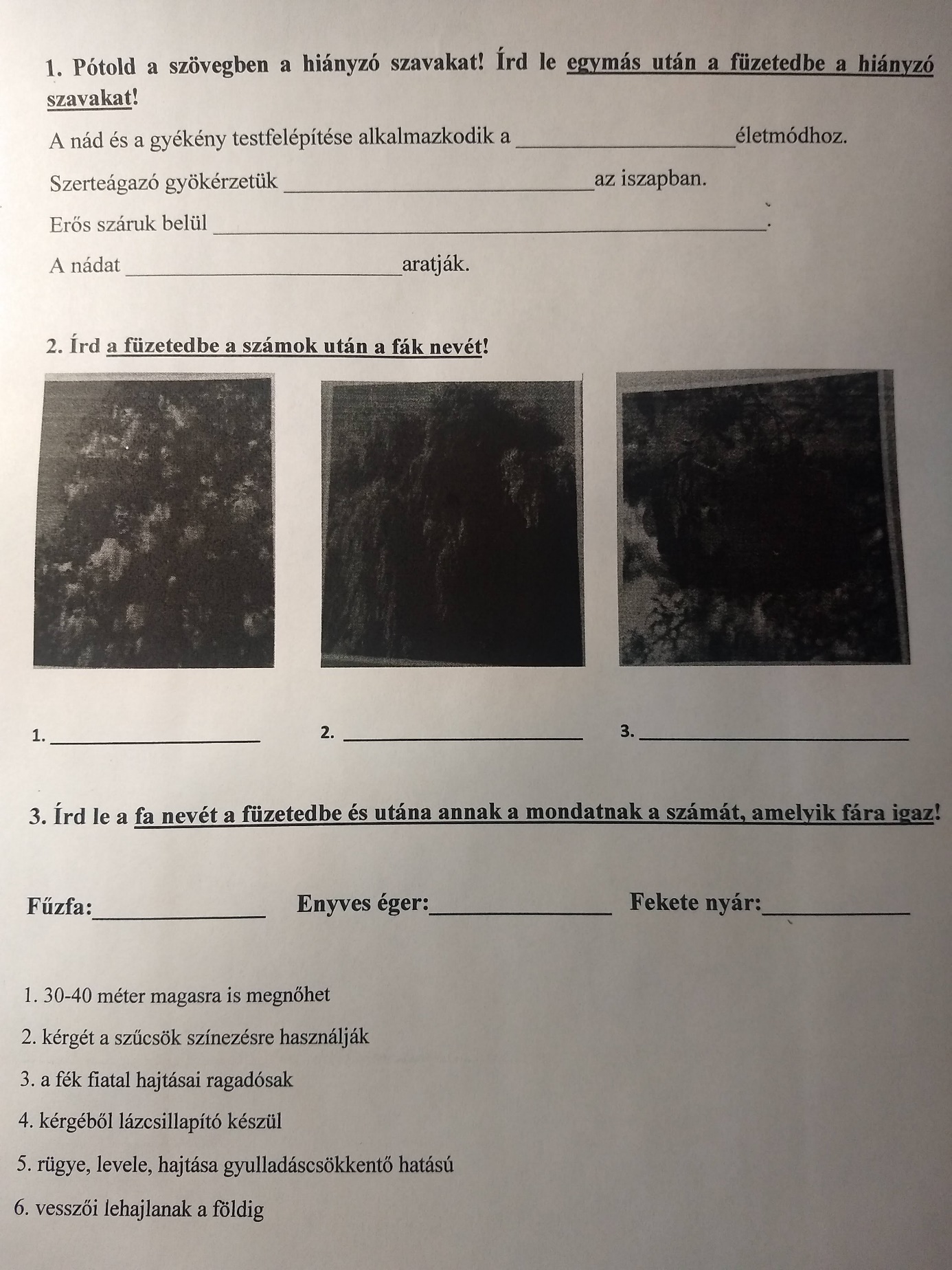 HÉTFŐ 04.20.KEDD 04.21.SZERDA 04.22.CSÜTÖRTÖK 04.23.PÉNTEK 04.24.MatekSzorzás, osztás tízesekkel, százasokkal gyakorlásVastag matek: 131/10. Vékony matek 63/34., 35., 36. MatekSzorzás, osztás tízesekkel, százasokkal gyakorlásVékony matek 64. oldalVastag matek 132/16.OlvasásLiba anyó mesterségeOlvasd el az Ok. 133-134. oldalaitOlvasásSzövegértés gyakorlása - Mosás régen és ma Biciklis 109-110. oldalHázi feladat:Liba anyó mestersége című mese kifejező, hangsúlyos olvasásaMatekGyakorlásSzámoljunk 49/16.,17.,,18.,OlvasásLiba anyó mesterségeRepülős 69/1.-szavak olvasása. Válassz ki négy szót és írj velük az olvasásfüzetbe négy mondatot. (Figyelj a mondatkezdő nagybetűre és a mondatvégi írásjelre!)Biciklis 108/1., 2.OlvasásLiba anyó mesterségeOlvasd el az Ok. 135. oldaltRepülős 69/2.Házi feladat:Olvasd el az egész mesét és mond el a tartalmát szüleidnek, testvérednekNyelvtanFőnevek játékos gyakorlásahttps://learningapps.org/1974985Tesi 3. o.Tornázz!https://www.youtube.com/watch?v=6u9dtrZ_cxsMatekRöpdolgozat(Szorzás, osztás tízesekkel, százasokkal)Számoljunk 47/8., 9.Számoljunk 48/10., 15.NyelvtanFelmérés-mellékelveKörnyezetA virágok titkai Tk. 62. oldal-VÁZLAT mellékleve! MÁSOLD LE a környezetfüzetedbe és TANULD MEG!https://www.youtube.com/watch?v=ueBfQd4hRDEMf. 53/1. – segít Tk. 62. oldalon lévő rajz.Házi feladat:Megtanulni a vázlatot, Mf 53/1. rajzot!!!Ellenőrizd a tudásod! – Játékhttps://learningapps.org/2235922https://wordwall.net/hu/resource/1165578/k%c3%b6rnyezetismeret/vir%c3%a1g-r%c3%a9szeiTesi 3. o.Tornázz!https://www.youtube.com/watch?v=6u9dtrZ_cxsFogalmazásAz elbeszélés fő része-a tárgyalásMf. 40/1. a)       40/2.        41/4. - A feladat megoldása előtt olvasd el a mesét:Bodri kutya meg a csont
(Népmese)     Bodri kutya csontot talált.      Büszkén szaladt vele haza. Útközben megállt egy kis patak partján. Belenézett a vízbe. Ott meglátott egy másik kutyát. Annak is csont volt a szájában. Bodri rámordult:
     - Add ide a csontot!
     Ám amikor kinyitotta a száját, a csont belepottyant a vízbe.Etika:Közösséghttps://learningapps.org/5167579Az én világom  - Tk. 62/1., 2.,                              Tk. 63/5.Tesi 3. o.Tornázz!https://www.youtube.com/watch?v=6u9dtrZ_cxsMik?Mit?Miből?Hol?könyvhajóTöbbes számú főnév-t ragos főnévToldalék nélküli főnév